利用契約書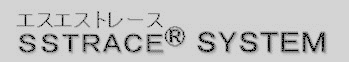 （法人名　　　　　　　　　　　　　　　　　　　　　　　　　　　　　　　　　　　　　）（以下「甲」という。）と一般財団法人先端建設技術センター（以下「乙」と いう。）とは、甲が実施する「工事名称　　　　　　　　　　　　　　　　　　　　　　　　　　　　　　　　　　　　　　　　　　　　　　　　　　　　　　　　　　」（別添、業務請負契約書）において、乙が提供する建設発生土トレーサビリティシステムである「　　　　　　　　　　　　」（以下「システム」という。）を利用することに関し、本契約を締結し、信義に従って誠実 にこれを履行するものとする。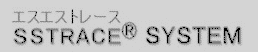 第1条 （システムの利用） 	システムの利用については、別添「　　　　　　　　　　　利用規約」(以下「利用規約」という。) によるものとする。 第2条（システム利用期間） システムの利用期間は、別添、業務請負契約書における契約工期内において、以下の期間とする。（西暦）　　　　年　　月　　日から　　　　年　　月　　日まで利用規約第3 条2 項にもとづき、利用期間の変更を申請する際、別添、工事請負契約書における契約工期を超えて利用期間を変更する場合は、利用契約変更申請書に変更した工事請負契約書を添付するものとする。第3条（システム利用料金）システムの利用料金は、別途定めるシステム料金表によるものとする。第4条(利用料金の支払期限)　　　システムの利用料金の支払い期限は、利用規約第６条のとおりとする。第5条(閲覧機関の指定)　　　甲は自らの責任において、本契約の閲覧する機関を利用申請書で申請する。第６条（協議事項） この契約に定めのない事項について疑義が生じたときは、甲乙は協議の上これを定めるものとする。上記契約の証として本書２通を作成し、甲乙記名押印のうえ各自その１通を保有する。 （西暦）　　　　年　　　月　　　日甲  　　　　　　　　　　　　　　　　　　　　　　乙　東京都文京区大塚2丁目１５番６号 一般財団法人　先端建設技術センター理事長　　　　五　道　仁　実ACTEC処理欄利用工事番号利用工事番号利用工事番号利用工事番号利用工事番号利用工事番号利用工事番号利用工事番号利用工事番号利用工事番号利用工事番号ACTEC処理欄